11. čas online :   Površina i zapremina nekih obrtnih tijela,vježbanjeObrazovno-vaspitni ishodi :  - izračunavaju površinu i zapreminu tijela nastalih rotacijom                                                   nekih trouglova i četvorouglovaNa televiziji ispratite predavanje, a na  sajtu Uči doma (https://www.ucidoma.me/predmet/155) je to snimak  sa istim naslovom. Uradite primjere sa tv predavanja u svesci. (to su zadaci iz zbirke : 784 (bio za domaći),791a,  i zadatak sličan 778 sa rotacijom oko osnovice)Možete na sajtu Youtube naći odgovarajuće snimke za ovu temu.Domaći:       Lakši:   Zbirka: 778 i 781Teži :     Domaći zadat na tv (791b, 789)Vježbanje za 5: svi crveni zadaciSajtovi veoma bogati  svim temama iz matematike, sa urađenim primjerima : https://www.youtube.com/user/SkolaRajak/videos              https://www.superskola.rs/ucionica/Za sve nejasnoće u vezi zadataka se možete nastavnici javiti na viber grupu svog odjeljenja u terminu koji je predviđen novom satnicom (tokom 1 h nakon predavanja na tv), a domaće šaljete između 19:00 i 20:00 na broj nastavnice ili na google classroom. Domaći koji ne stignu u tom terminu traženog datuma neće biti priznati i ne mogu se naknadno nadoknaditi.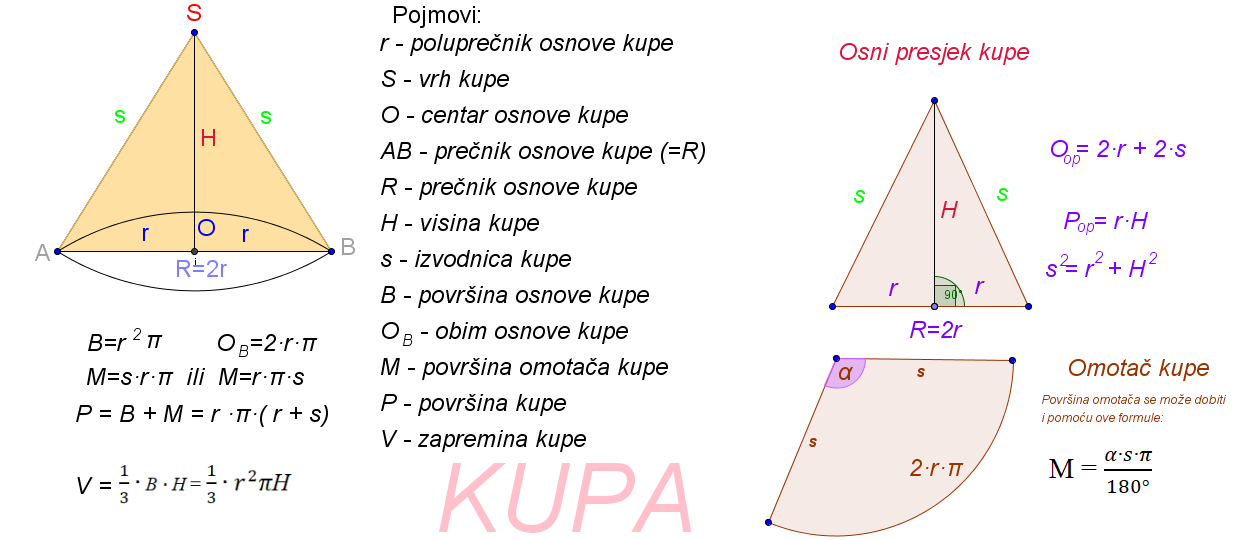 _________________________________________________________________________________________VALJAK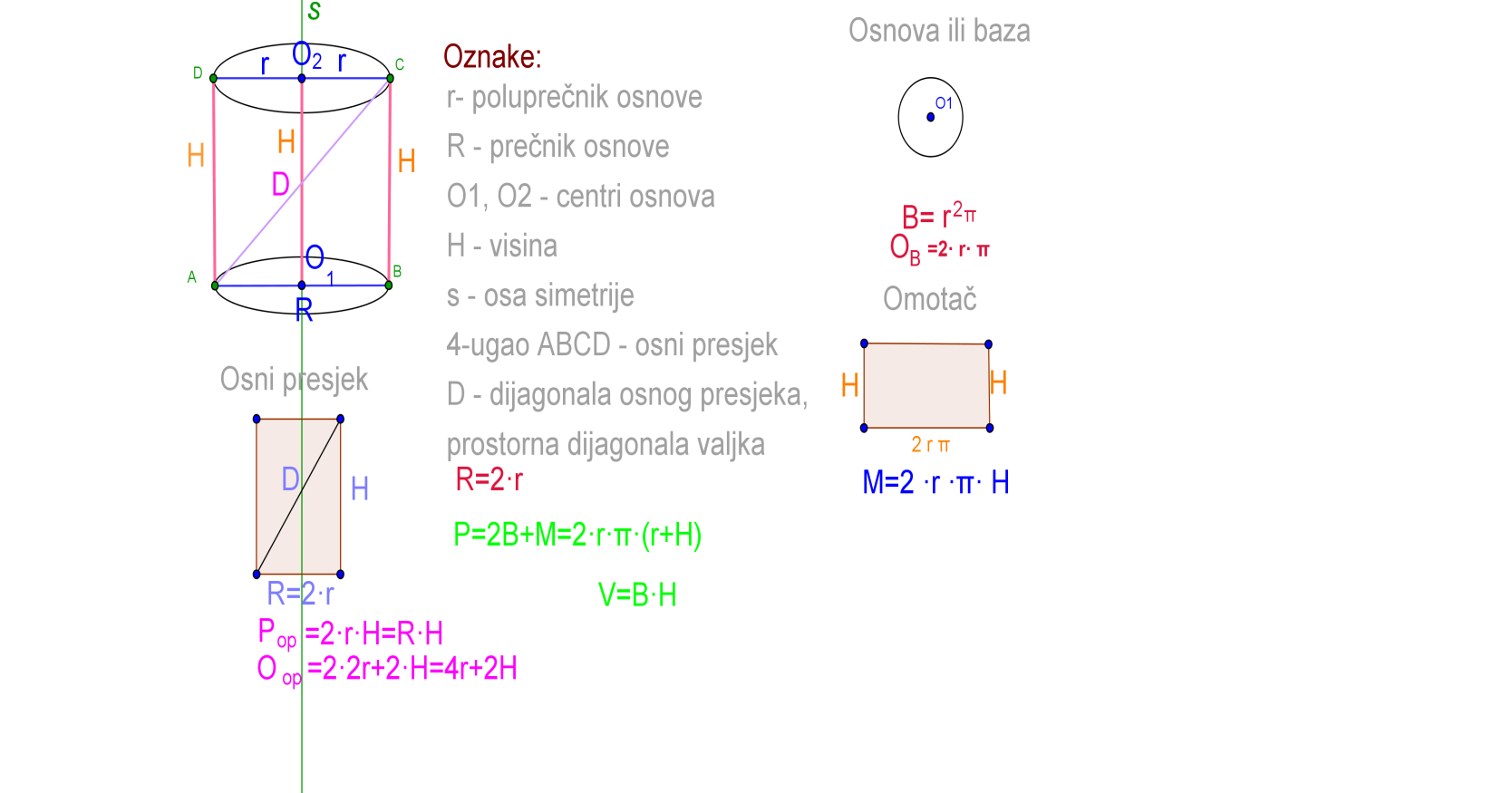 